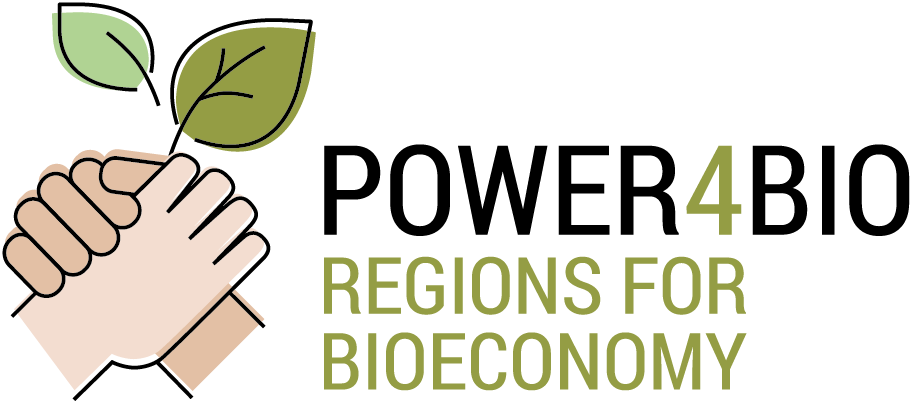 ZápisTřetí schůzka expertní skupiny projektu POWER4BIOPředmět: Projekt POWER4BIO 
Datum: 23. října 2019 
Místo: Ekonomická fakulta, Jihočeská univerzita v Českých Budějovicích Účastníci: Agenda:Interaktivní částVize, mise a specifické služby a SWOT analýzaÚvodní slovo - Eva Cudlínová – V úvodní prezentaci byly shrnuty vize, mise a služby 04_POWER4BIO_Cudlinova_Vize-Mise-Služby-23102019.pdf. SWOT analýza potenciálu regionální bioekonomiky dle dílčích zájmových skupin – Miloslav Lapka - lesnictví, zemědělství, odpady, netradiční zdroje 04_POWER4BIO_Lapka_SWOT-23102019.pdfOrganizační a právní forma expertní skupiny – prezentace možností – Josef Maxa- Blíže specifikuje vybranou formu – zapsaný spolek. Definuje kladné stránky této formy a postup, jak tuto formu založit 04_POWER4BIO_Maxa Organizační a právní forma expertní skupiny-23102019.pdf.Navrhované stanovy spolku - Zuzana Dvořáková Líšková stanovy-spolku-k-doplnění-final.docxKomentáře a diskuse k představeným stanovám spolku:Název – potřeba cizojazyčného/ anglického názvu – spolupráce se zahraničními firmamiDefinice – pojetí bioekonomiky vychází z definice EU.Rozsah působnosti – diskuse, zda bude mít budoucí spolek čistě regionální (Jihočeský kraj) nebo i národní či mezinárodní úroveň (zde návaznost i na možné členství cizinců). Ve stanovách by zřejmě měl být „zejména Jihočeský kraj“ jako místo hlavní působnosti a vzájemných vazeb, s tím, že spolek se nebude omezovat pouze na spolupráci v rámci regionu.Strategie vs. koncepce – jednou z hlavních činností spolku bude, v souladu s projektem POWER4BIO, vypracování bioekonomické strategie Jihočeského kraje.Členství – Členy spolku mnohou být fyzické a právnické osoby i cizinci (starší 18ti let). Členství je dobrovolné. Členské příspěvky nebudou povinné, ale nevyloučit možnost dobrovolných členských příspěvků na pokrytí provozních nákladů spolku po ukončení projektu POWER4BIO.Sídlo spolku – pokud bude sídlo spolku schváleno na EF a Správní radou JU, je třeba vyřešit smluvně, zda bude poskytovat prostory a služby (IT, telefony apod.) bezplatně nebo za symbolický nájem. Výbor spolku – počet členů výboru (návrh - minimálně 5); délka funkčního období (návrh 3 roky); možnost delegace pravomocí člena výboru na dalšího člena spolku; ošetření dlouhodobé nepřítomnosti členů výboru; zvážit možnosti funkce místopředsedy; taxativně vymezená možnost hlasování výboru per rollam Zmapovat a zanalyzovat oblast bioekonomiky, statistika subjektů v oboru, povědomí o bioekonomických (POWER4BIO) iniciativách v regionu.Více se zaměřit na lidský prvek a know-how.Ve stanovách by mělo být obsaženo zvěřejňování výsledku hospodaření i výsledovky.Možnosti ustanovení specializovaných pracovních skupinLesnictví – Facilitátorka Nikola Sagapova  členové skupiny: Kamil Bjaček - Lesy ČR, Antonín Hořčica - Schwancosmetics, Jiří Šátava - OSVČ, Jan Tříska - CzechGlobeHlavní problémy v oblasti lesnictví a možnost jejich řešení:Kůrovcová kalamita - prodej těžebního dřeva a těžebních zbytků, cena, množství, zpracování. Zdroje k obnově lesů - finance, biologické zdroje (sazenice)Řešení 1. a 2.: Nutnost většího zapojení Lesů ČR, s.p. i soukromníků a dalších subjektů. Povinný závazek i pro zpracovatele dřeva (nikoli jen pro těžaře) – např. sázení nových stromů. Tlak na ministerstva z hlediska obnovy.Možnost/ Příležitost uplatit bezodpadové technologie a jejich rozvoj v tomto sektoru. Těžební zbytky by se eventuálně mohly používat pro biorafinérie na získání rozličných látek a produktů nebo k pyrolýze. Takové technologické možnosti zatím v Jihočeském kraji nejsou.Absence malé firmy v Jihočeském kraji zaměřené na chemickou výrobu využívající biomasu dřeva i pro netradiční použití např. v potravinářství, farmacii. Problém je také ve vnímání dřeva veřejností coby tradiční suroviny použitelné na tradiční způsoby – palivo, stavební materiál, nábytek, nástroje atd., nikoliv na inovativní využití. Řešení: Diverzifikace hodnotového řetězce. Chybí zde některé články – hlavně chemický. Vzdělávání, incentivy, dotační programyPřípomínky:Jiří Šatava: Vyzdvihuje možnost snížení uhlíkové stopy – pyrolýzová jednotka. www.holz-kraft.comOdpady – Facilitátorka Iveta Šindelářová členové skupiny: Ivo Vicher - FCC Group, Roman Braný FCC České Budějovice, Eva Charvátová - JVTP, Radka Rajnochová – CzechInvest, Ivo Moravec – Statutární město České Budějovice, Aleš Mikšátko - Statutární město České Budějovice; Radovan PolanskýHlavní problémy v oblasti odpadů a možnost jejich řešení:Celkově finální zpracování bioodpadu v regionu (gastro, dřevo, kompostování, biopopelnice)Řešení: provést v rámci projektu studii proveditelnosti pro kompostárnu, aby bylo zanalyzováno, zdali mají veškeré potenciální odpady využití – potenciál pro ekonomické subjekty.Dřevní štěpka – není zájem o surovinu, neexistuje zpracovatelský trhŘešení: Analýza potenciálu trhu, zpracovatelských subjektůVzdělávání a osvěta v třídění odpaduŘešení: Skupina navrhuje edukaci a segmentaci lidí podle toho, kde žijí a například podle formy bydlení – vlastnictví bytu či nájem. Sankce za netřídění vs. anonymita sídlišťPřipomínkyPavla Břusková: Podotýká, že bioplast jako specifický odpad mezi normálními plasty dělá jen škody, jelikož jsou zde rozdílné doby rozkladu. Je nutné vyselektovat jednotlivé typy a patřičně je od sebe oddělit. Považuje také za nutné dobré označení plastů značkami a zaměřit se na osvětu. Bioplasty chybí základní osvěta, chybí označení a pravidla pro třídění tohoto odpaduŘešení: vzdělávání, iniciace vzniku závazných pravidel třídění a značeníZemědělství – Facilitátor Jiří Sedlák členové skupiny: Miroslav Kajan - CzBA, Jan Květ - CzechGlobe, Hana Gabrielová - Czechemp/ Hempoint, Adolf Kámen -  projektový a dotační manažer, Ladislav Jeřábek – nezávislý expertHlavní problémy v oblasti zemědělství a možnost jejich řešení:Špatná kvalita půd a s tím související nedostatečná vláha v půděŘešení: regenerativní zemědělství; využití nevyužitých vod; optimalizace zemědělství; zvýšení plodin, které zadržují vláhu a jsou zároveň výnosnéNízké povědomí o zemědělské bioekonomice respektive některých zemědělských produktechŘešení: Vytvoření pilotních projektů pro zvýšení povědomí (case study, carbon offset programy)Zavádění a lepší (kaskádové) využití tzv. technických plodinŘešení: Zpracování těchto plodin na materiály a/nebo energii. Využít inspirace ze zahraničíPřipomínkyHana Gabrielová: Carbon off set programy by pomohly farmářům, aby měli příjem i z ukládání CO2. Emisní trh je poměrně rozvinutý a bylo by zajímavé zkusit, aby to věděli i malí a střední podnikatelé. Výsledkem by bylo podnícení k pěstování plodin, které by zlepšily půdu či uložily CO2. Nezbytné je dotažení využití například jako stavební materiál. Spálením plodin by se CO2 opět uvolnil.Jan Květ: Důležitý je klimatický efekt – ochlazování. Je třeba zajistit „rýži“ pro mírné pásmo. U všech tří specializovaných pracovních skupin byla zmiňována důležitost vzdělávání a šíření informací o nových možnostech bioekonomiky.Informační částZkušenosti z projektových výjezdů „crossvisits“ do partnerských regionů v Maďarsku (Budapešť) a Itálii (Neapol)Martin Šlachta – výjezd Budapešť 24. 9.– 26. 9. 2019 soubor prezentací v *.rarPavla Břusková, Nikola Sagapova – výjezd Neapol 2. 10. - 4. 10. 2019Různé Jan Květ: Pro případ podpory z EU by bylo nutné zaměření na region NUTS 2, tzn. připojit i Plzeňský kraj. Petr Mamula: Formulace tohoto faktu jako bodu programu, aby bylo zřejmé, že je zde povědomí i o evropském pojetí. Iniciativa by začala v Jihočeském kraji a po skončení P4B, by začala součinnost s Plzeňským krajem.V preambuli stanov spolku zmínit vazbu na územní jednotku NUTS 2 – Jihozápad ve vztahu k žádostem o finanční prostředky z dotací EU.Pro potřeby expertní skupiny zažádat o část úvazku na EF JU/JU na funkci tajemníka spolku - administrativa spolku, udržitelnost výsledků projektu.Shrnutí a závěr – Miloslav Lapka, Eva CudlínováExpertní skupina projektu se dohodla registrovat se právní formou zapsaného spolku (z.s.).Stanovy budou doplněny o zaslané komentáře, překontrolovány z hlediska správnosti právním oddělením a předány k odsouhlasení Správní radě JU (kvůli sídlu spolku).Před registrací bude nutné odsouhlasit stanovy na ustavující členské schůzi spolku – tzn. schůzi všech členů skupiny, kteří projeví zájem o členství ve spolku. Další schůzka celé expertní skupiny se bude konat v roce 2020. Schůzky specializovaných pracovních skupin – v případě zájmu kontaktovat řešitele projektu. Dále by se scházely odděleně specializované pracovní skupiny (podle jednotlivých zdrojů). Schůzky se mohou uskutečnit podle potřeb skupiny. Úkoly a závěrečná sdělení:Pro zájemce o účast na výjezd do Mnichova a Straubingu (Chemie Cluster Bayern)  Termín výjezdu je 21. – 22. 1. 2020  Termín přihlášení je do 6. 11. 2019 - přihlášky zasílejte na e mail power4bio@ef.jcu.czPřipomínky a komentáře k navrhovaným stanovám  spolku zasílejte na e-mail power4bio@ef.jcu.cz. do 15. 11. 2019. Komentáře prosím přidávejte do zaslaného *.docx souboru v režimu Revize → Sledování změnKontaktní e-maily  evacu@centrum.cz    jmaxa@ef.jcu.czDěkujeme všem za aktivní účast a těšíme se na další spolupráci.JménoOrganizaceE-mailBjaček KamilLČR, s. p.Kamil.bjacek@lesycr.czBraný RomanFCC ČB s.r.o.roman.brany@fcc-group.czBřusková PavlaNCAbruskova@nca.czCudlínová EvaEF JČUevacu@ef.jcu.cz Dvořáková Líšková ZuzanaEF JČUzuli@ef.jcu.cz Gabrielová HanaCZECHEMPprezidentka@czechemp.cz Hořčica AntonínSchwan Cosmetics s.r.o.Antonin.horcica@schwancosmetics.cz Charvátová EvaJVTPcharvatova@jvtp.cz Jeřábek LadislavNezávislý expertbioeco2@post.czKajan MiroslavCzBAaqua@trebon.cz Kámen Adolfprojektový poradceadolf.kamen@seznam.czKvět JanCzechGlobe – Ústav výzkumu globální změny AV ČR, v.v.ijan.kvet@seznam.czLapka MiloslavEF JČUmlapka@ef.jcu.czMamula PetrAsociace pro vodu v krajině/ Technologická platforma pro udržitelné vodní zdrojep.mamula@volny.czMatějčková MarkétaEF JČUmatejckova@ef.jcu.czMaxa JosefEF JČUjmaxa@ef.jcu.czRajnochová RadkaCzechInvestRadka.rajnochova@czechinvest.czSagapova NikolaEF JČUsagapova@ef.jcu.czSedlák JiříEF JČUsedlaj05@ef.jcu.czŠátava JiříOSVČjirisatava@centrum.czŠindelářová IvetaEF JČUsindelarovai@ef.jcu.czVicher IvoFCC Česká Republikaivo.vicher@fcc-group.cz Šlachta MartinEF JČUslachta@ef.jcu.czBuchtele RomanEF JČUBuchtr01@ef.jcu.czMoravec IvoSM ČB604702496Mikšátko AlešSM ČBmiksatkoa@c-budejovice.czPolanský Radovanpředseda komise Smart Region Jižní Čechyr.polansky@smartcitycluster.euTříska JanÚV GKZTriska.j@czechglobe.czJan VávraEF JČUjvavra@ef.jcu.cz